Конспект непосредственно образовательной деятельностипо лепке детей  младшей группы«Тарелочки для куклы Асият»Цель: создание образа декоративной тарелки, освоение приема украшения изделия ритмичным узором, выделяя край и середину.Задачи деятельности педагога:1. Познакомить с декоративным искусством.2. Упражнять в лепке тарелочек, отрабатывать приемы лепки: раскатывание и сплющивание, углубление путем вдавливания, уравнивание краев пальцами,  размазывания. 
3.Вызвать интерес к созданию  композиции из одного большого предмета (тарелки).4.Развивать глазомер, мелкую моторику, чувство формы. Развивать слуховое внимание, речь детей, логическое мышление, воображение. 
Интеграция образовательных областей: 
«Речевое развитие», «Познавательное развитие», «Художественно-эстетическое развитие», «Физическое развитие», «Социально-коммуникативное развитие».Виды детской деятельности:изобразительная - лепка из пластилина;
двигательная - физкультминутка «Месим тесто»;игровая - игровая ситуация «Накроем стол для чаепития»;
коммуникативная - вопросы, ответы, рассказ педагога;
музыкальная - слушание;
восприятие  художественной литературы и фольклора - слушание стихотворения;самообслуживание и элементарный бытовой труд - уборка рабочего местаМетоды и приёмы.Наглядные: метод эстетического убеждения (рассматривание декоративных тарелок, просмотр презентации), метод обследования.Словесные:  диалог, чтение отрывка из стихотворения Е. Евсеевой.Практические: создание игровой мотивации, метод двигательной активности (физкультминутка), метод поисковых ситуаций, обыгрывание незаконченного и законченного изображения, собственное эмоциональное отношение.Ресурсы: декоративные тарелки для рассматривания, поделки из соленого теста (фрукты, баранки, печенье), слайды или иллюстрации с примерами оформления помещений декоративными тарелками,пластилин,, стеки, доска для лепки, влажные салфетки.Содержание организованной образовательной деятельности детей.1. Игровая мотивация. Педагог приносит в группу декоративные расписные тарелки (узор на тарелках расположен по краю и в середине). Дети, по желанию, подходят и рассматривают их. Педагог читает отрывок из стихотворения Е. Евсеевой:
         Тарелка – ах!
         Тарелка – ух!
         Из тонкого фарфора.
         Белей, чем самый белый пух,
         И ярче светофора.2. Введение в тему. - Ребята, посмотрите, какие красивые тарелки!  Педагог предлагает детям рассмотреть тарелки, потрогать их, обвести пальчиком край тарелки, почувствовать тяжесть тарелки, обращает внимание на форму, на узор.)- Какими узорами они украшены? (Цветами, кружками.) Как еще можно украшать предметы (вспомните балхарских игрушек)? (Точками, полосками) Как расположен узор на тарелках? (В центре и по краям.) - А для чего нужны такие замечательные тарелки? (Ответы детей о назначении тарелок.)        А еще такими тарелками украшают дом. Их устанавливают на специальных подставках и даже вешают на стену. Посмотрите, как это делают некоторые хозяйки. (Показ слайдов или иллюстраций с вариантами украшения.) - Такие тарелки изготавливают замечательные мастера-умельцы. Сначала их лепят из глины, фарфора  или керамики, а затем украшают узорами.  Каким нарядным становится дом, в котором есть красивые тарелки! Ой, посмотрите, почему-то наши куклы сидят очень грустные. Что с тобой, кукла Асият?- Жаль, что в нашей группе нет таких тарелочек! И мы, куклы, едим из обычных пластмассовых тарелок! - Что же делать, ребятки? Как  порадовать кукол? (Если дети не  проявляют инициативу, то подсказать, что можно слепить тарелку из пластилина.) Хотите сами побыть мастерами-умельцами и украсить группу тарелочками? Дагестанские мастера лепили из глины, а мы сегодня будем лепить из пластилина.Физкультминутка  «Месим тесто» Мы тесто месили, мы тесто месили,(сжимать и разжимать кулачки)Нас тщательно всё промесить попросили,(ладони обеих рук обхватывают друг друга перед грудью)Но, сколько не месим и сколько не мнём,(похлопывать ладошками по коленям)Комочки опять и опять достаём.  (хватательные движения вытянутыми руками)3. Практическая часть.Педагог предлагает детям выбрать пластилин любого цвета и (при  необходимости) подсказывает последовательность лепки:        - скатать шар (можно показать движение рук в воздухе);        - сплющить шар между ладонями (показать);4. Самостоятельная работа детей (звучат вариации на темы дагестанских  народных песен).Дети лепят и украшают тарелки. Педагог от имени куклы оказывает индивидуальную помощь жестами, советами, вопросами.В конце занятия педагог объясняет, что тарелки  из глины и фарфора обжигают в печи, чтобы они стали прочными.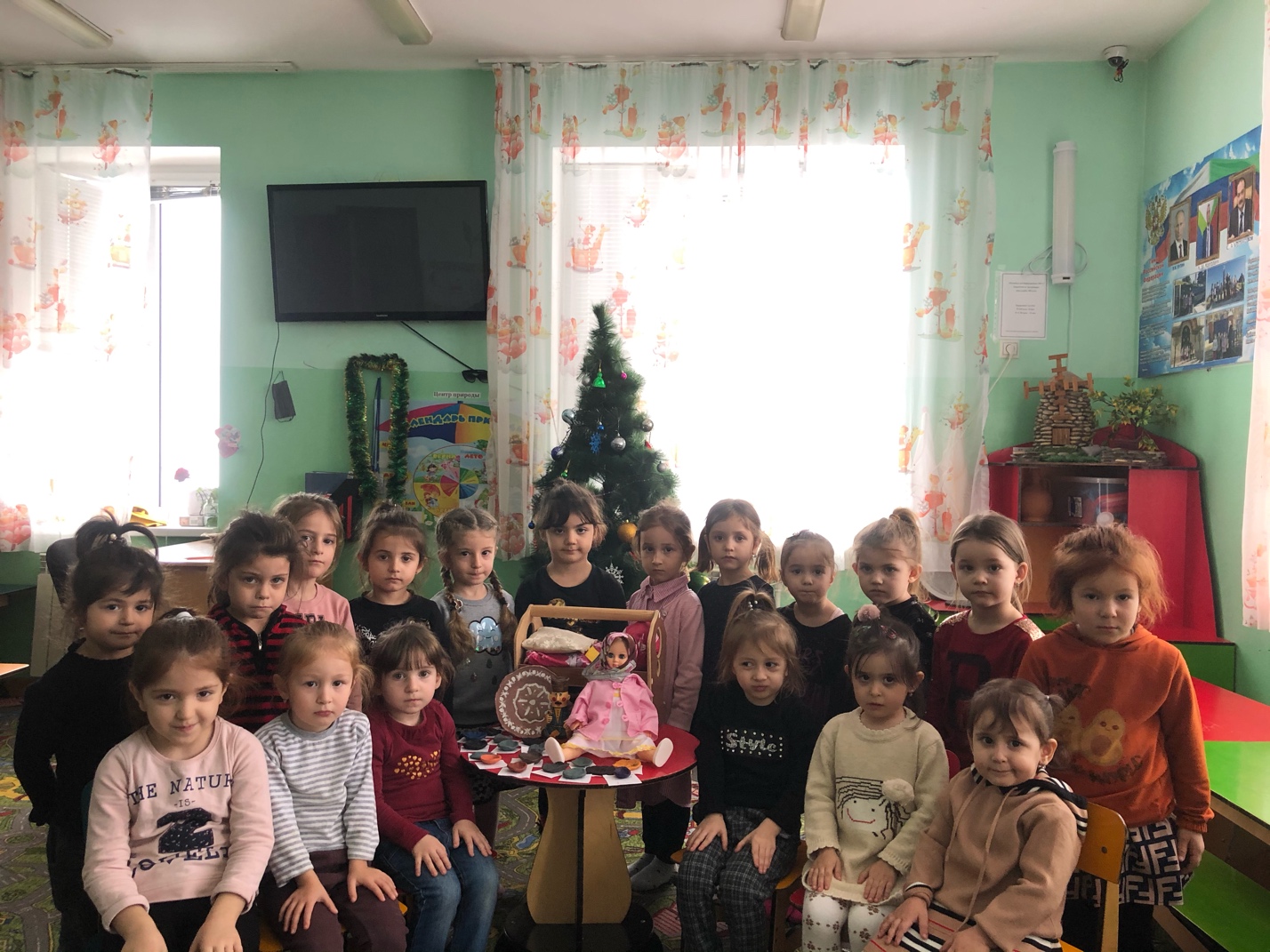 5. Итог (рефлексия).  Дети вместе с куклой рассматривают работы, отмечают разнообразие оформления тарелочек, радуются своим успехам. После того, как тарелочки готовы, педагог вместе с детьми приносит поделки в игровой уголок и обязательно «зовет» всех кукол, чтобы «порадовать» их новой посудой.I 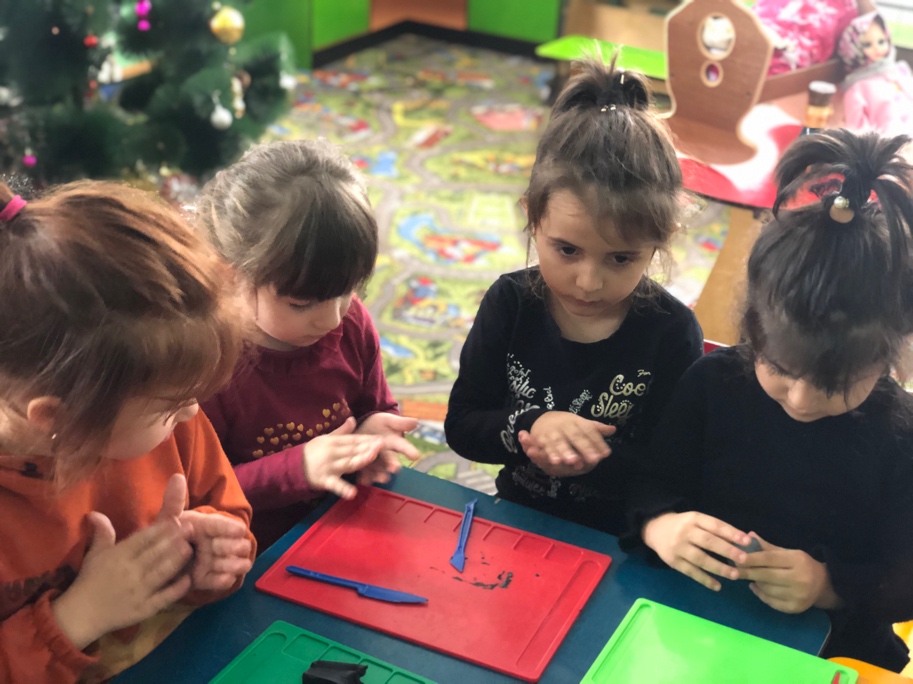 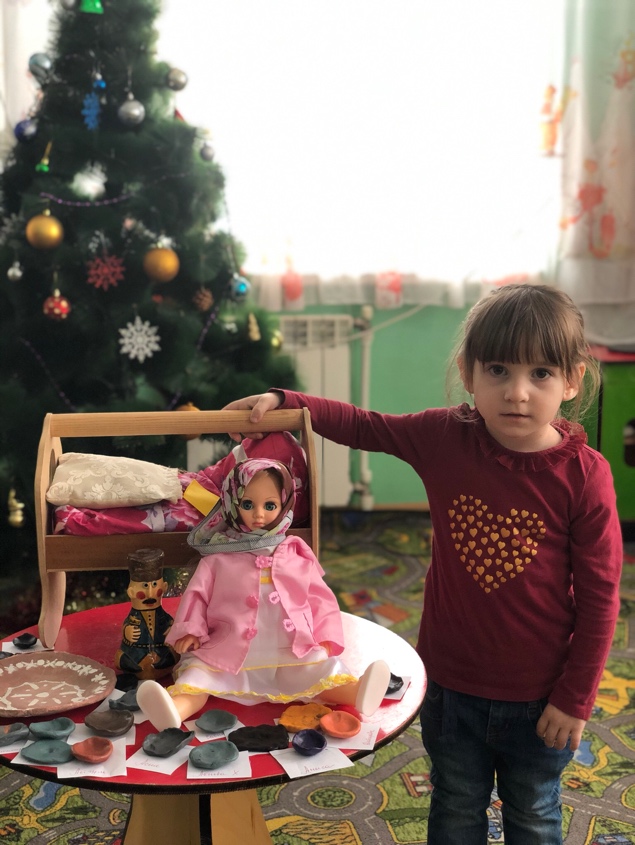 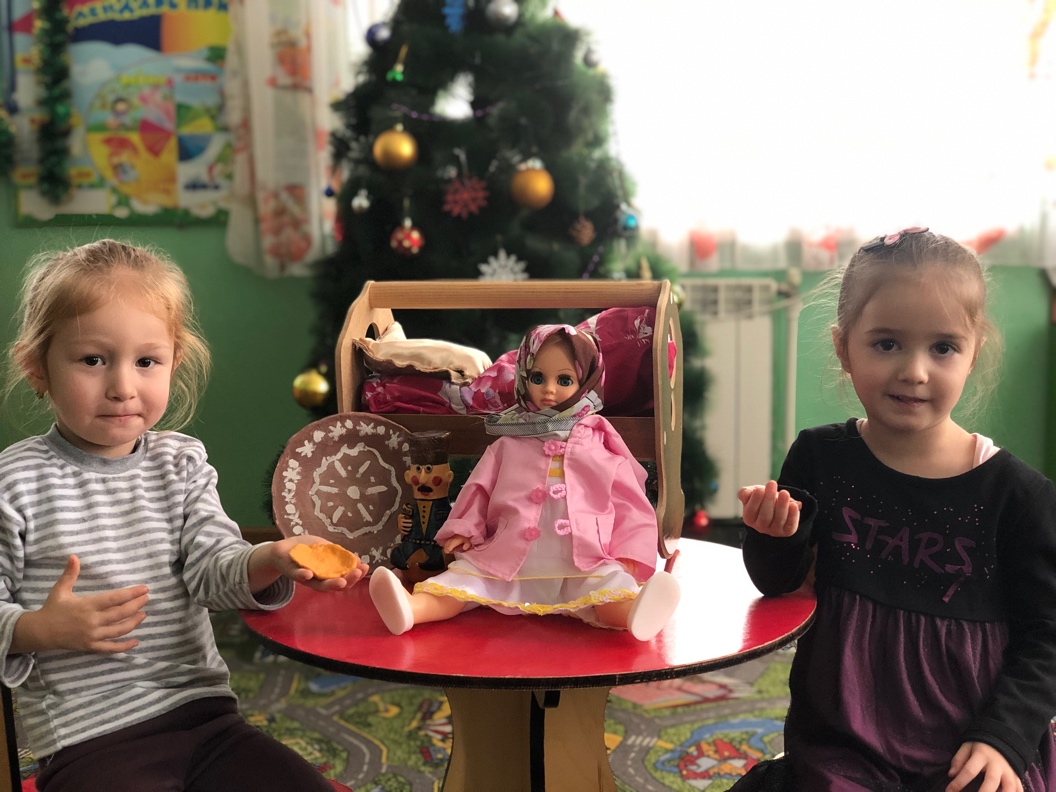 